РЕПУБЛИКА СРБИЈААкадемија васпитачко-медицинских струковних студијаБрој:01-303/22Датум:31.05.2022.годинеКрушевац	На основу члана 63. став 1. тачка 1. Закона о високом образовању (""Сл. гласник РС", бр. 88/2017, 73/2018, 27/2018 - др. закон, 67/2019, 6/2020 - др. закони, 11/2021 - аутентично тумачење, 67/2021 и 67/2021 - др. закон) и члана 39. става 1. тачке 1. Статута Академије васпитачко-медицинских струковних студија (Пречишћен текст број: 01-591/19 од 29.11.2019. године и текста Одлука о изменама и допунама Статута Академије васпитачко-медицинских струковних студија број:01-116/20 од 20.02.2020. године, број: 01-239/20 од 21.05.2020. године и број:01-316/20 од 17.06.2020. године), на Предлог Наставно-стручно веће Академије васпитачко-медицинских струковних студија број: 01-282/22 од 25.05.2022. године, Савет Академије је на седници дана 31.05.2022. година  донео:О Д Л У К Уо изменама и допунама Статута Академије васпитачко-медицинских струковних студијаЧлан 1.У Статуту Академије васпитачко-медицинских струковних студија ( Пречишћен текст број: 01-591/19 од 29.11.2019. године и текста Одлука о изменама и допунама Статута Академије васпитачко-медицинских струковних студија број:01-116/20 од 20.02.2020. године, број: 01-239/20 од 21.05.2020. године и број:01-316/20 од 17.06.2020. године) врше се следеће измене и допуне: Члан 2.Брише се члан 29а.Члан 3.Мења се члан 34в. и гласи: „Стручни орган Одсека је Наставно-стручно веће Одсека (у даљем тексту: Веће одсека). Веће одсека чине сви наставници и сарадници у радном односу на неодређено и одређено време, који раде у Одсеку. Председник Наставно-стручног већа Одсека је руководилац Одсека“.Члан 4.Испред члана 36а. мења се поднаслов и гласи:“ Центар за целоживотно учење“Члан 36а., са поднасловом Секретаријат, постаје члан 36б.                                                                     Члан 5.      У члану 40. брише се став 6.                                                                        Члан 6.У члану 64. мења се став 3.  и гласи:“   Веће одсека чине сви наставници и сарадници у радном односу на неодређено и одређено време, који раде у Одсеку“.                                                                  Члан 7.У члану 69. мења се став 3.  и гласи:“ Проширени колегијум председника Академије чине, осим лица наведених у ставу 2. овог члана, руководиоци одсека и руководилац финансијско-рачуноводствених послова. У раду Колегијума, по позиву председника, могу учествовати и друга лица“.                                                                 Члан 8.У члану 70. мења се став 4. и гласи: „Право да буду бирани за члана студентског парламента имају сви студенти високошколске установе уписани на студије у школској години у којој се бира студентски парламент, које кандидује студентска организација регистрована у складу са овим законом или које кандидује неформална група студената која има писмену подршку најмање 10% укупног броја студената високошколске установе, у складу са општим актом студентског парламента“.У истом члану мења се став 6. и гласи: „Начин избора и број чланова студентског парламента утврђује се општим актом студентског парламента“ и додаје се став 7. који гласи:“ Изборе за студентски парламент расписује председник студентског парламента“.Члан 9.Члан 74. мења се и гласи:„Овлашћења студентског парламента су:1) доноси опште акте којима уређује свој рад, начин функционисања, организацију и број, начин и поступак избора својих чланова - пословник о раду студентског парламента и правилник о избору чланова студентског парламента;2) бира и разрешава представнике студената у органима установе, студентским конференцијама, као и у органима других установа и организација у којима су заступљени представници студената, у складу са њиховим статутом и законом;3) бира, односно предлаже студента проректора, односно студента продекана из реда студената надлежног за студентска питања, у складу са статутом високошколске установе;4) бира и разрешава председника и потпредседнике студентског парламента и утврђује друга тела која ће се бавити посебним пословима у оквиру овлашћења студентског парламента;5) учествује у процесу самовредновања високошколске установе;6) обавља активности које се односе на осигурање и оцену квалитета наставе, реформу студијских програма, анализу и оцену ефикасности студија, утврђивање броја ЕСПБ бодова, развој мобилности студената, подстицање научно-истраживачког рада студената, сарадњу са тржиштем рада, заштиту права студената и унапређење студентског стандарда и даје мишљење о критеријумима за оцењивање активности и знања студената у наставном процесу;7) покреће иницијативу за доношење или промену прописа високошколске установе од интереса за студенте;8) покреће иницијативу за доношење или промену одлука других органа високошколске установе које се односе на положај студената у наставном процесу и управљању установом;9) доноси годишњи план и програм рада студентског парламента и усваја извештај о раду;10) доноси финансијски план и подноси финансијски извештај студентског парламента;11) обавља друге активности у складу са законом и општим актима високошколске установе;12) даје мишљења о педагошком раду наставника и сарадника, у складу са општим актом високошколске установе;13) реализује ваннаставне активности студената, оснива спортске екипе, координише спортским екипама, организује стручна и спортска такмичења, конференције, студентске научне скупове, студијске и стручне посете установама и институцијама у земљи и иностранству, студентске екскурзије, стручне праксе, трибине, округле столове, хуманитарне активности, промоције научне и стручне литературе, издаје студентске часописе и сл.;14) одлучује о расподели средстава за ваннаставне активности студената, у складу са општим актом студентског парламента.Савет високошколске установе усваја финансијски извештај студентског парламента из става 1. тачка 10. у оквиру финансијског извештаја високошколске установе“.Члан 10.У члану 94. мења се став 2. и гласи:“ Ранг  листа  кандидата  за  упис  у  прву  годину  мастер  и  специјалистичких струковних студија утврђује се на основу опште просечне оцене остварене на основним студијама, а на студијском програму Струковни мастер медицинска сестра и на основу резултата постигнутих на пријемном испиту“.Члан 11.У члану 141. мења се став 3. и гласи:“ У звање професора струковних студија може бити изабрано лице које има научни назив доктора наука, односно уметнички назив доктора уметности и има научне, односно стручне радове објављене у научним часописима или зборницима, са рецензијама, односно уметничка остварења“.						Члан 12.У члану 142. додаје се став 6. и гласи:“ Ближи услови начина и поступка стицања звања  и заснивања радног односа наставника уређује се Правилником о начину и поступку избора у звање и заснивању радног односа наставника и сарадника“.Члан 13.Брише се члан 143, 143а.,144., 145.,146. и 148.						Члан 14.У члану 149. став 1. мења се и гласи:“ Председник Академије може, без расписивања конкурса, на основу сагласности Већа Академије, ангажовати ван радног односа (допунски рад и сл.) наставника друге високошколске установе за извођење наставе на студијским програмима који се реализују на Академији. Сагласност за радно ангажовање наставника са других високошколских установа, Веће Академије даје на основу предлога Већа катедри и мишљења Већа одсека“. 						Члан 15.У члану 150. брише се став 3.Члан 16.У члану 152. додаје се став 11. и гласи:“ Ближи услови начина и поступка стицања звања  и заснивања радног односа сарадника уређује се Правилником о начину и поступку избора у звање и заснивању радног односа наставника и сарадника“.Члан 17.Брише се члан 152а. и 153а.Члан 18.Члан 153.мења се и гласи: „Академија може за потребе реализације студијских програма изабрати у звање сарадника ван радног односа (демонстратор и сл.) за помоћ у настави на студијама првог степена, студента студија првог, другог или трећег степена, под условом да су на студијама првог степена остварили најмање 120 ЕСПБ бодова са укупном просечном оценом најмање осам (8).   За потребе реализације дела практичне наставе, која се реализује ван Академије а изузетно и у Академији, Академија може изабрати у звање сарадника ван радног односа (сарадник практичар, клинички асистент и сл.) лице запослено у установи или привредном субјекту где се део практичне наставе реализује“:						Члан 19.Члан 198. мења се и гласи:“ Поступци избора у звање и заснивање радног односа наставника  спроводиће се према Минималним условима за избор у звања наставника на академијама струковних студија и високим школам струковних студија("Службени гласник РС", број 130 од 29. децембра 2021.)Члан 20.Одлука о изменама и допунама Статута Академије васпитачко-медицинских струковних студија ступа на снагу даном доношења од стране Савета.                                                                       Председник Савета Академије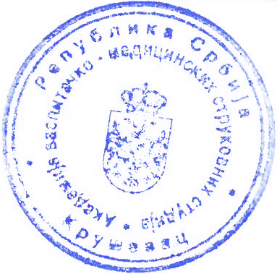 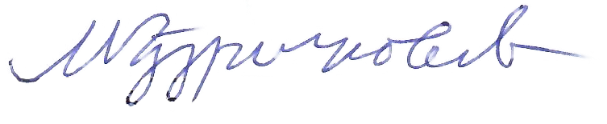                                                            _________________________________________                                                                                   др Милутин Ђуричковић